7 класс, 3 занятие.  Тема урока: «Аккорды в тональности. Септаккорд II ступени».     Повторение и освоение следующих понятий: Аккорд, тональность, септаккорд, разрешение, уменьшенный вводный септаккорд.     Добрый день, дорогие ребята.  Мы продолжаем работу с аккордами. Сегодня мы обратимся к аккорду, который очень часто встречается в музыке. Так, например, у венских классиков он встречается даже чаще, чем обычная субдоминанта. Это септаккорд II ступени. Его структура: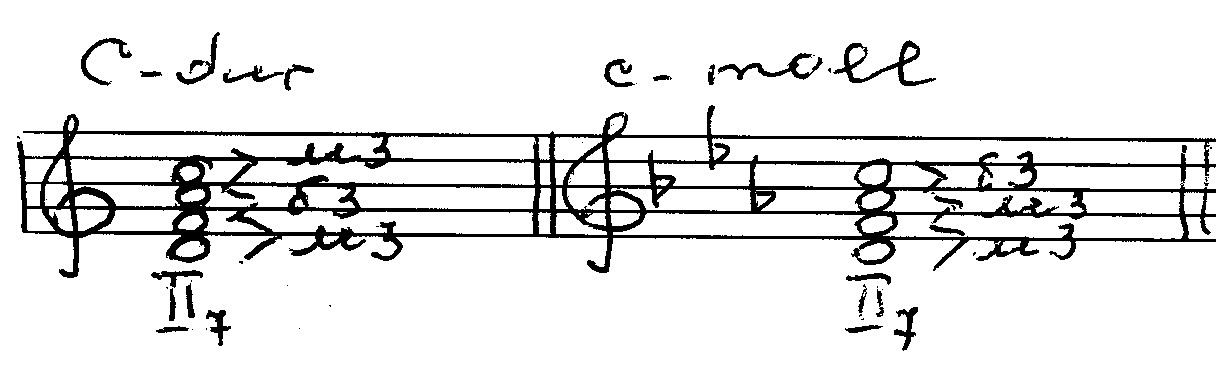    Как и D7, II 7 имеет три обращения,  все они  могут разрешаться в тонические аккорды: 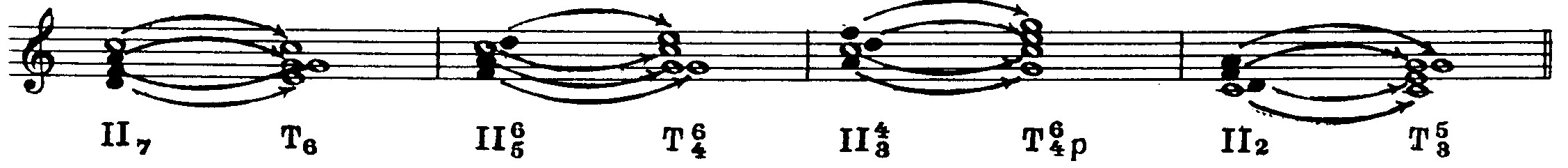      Сыграйте и спойте  II 7 и его обращения. Ответьте на вопросы: На каких ступенях строятся обращения II 7 ? Из каких интервалов они состоят? При разрешении этих аккордов в какую ступень идет II  ступень? IV ступень?Какая ступень тонического аккорда получается удвоенной при таком способе разрешения?Подпишите ступени, на которых находятся следующие аккорды: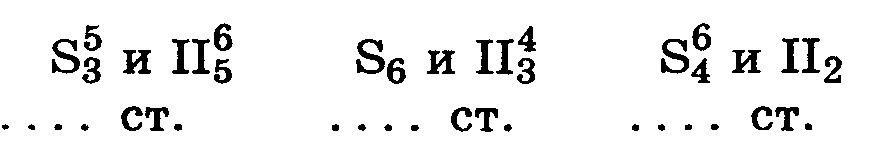       Постройте в D-dur следующий гармонический оборот:T6-II7-D43-T53      Играйте его в мажорных тональностях от белых клавиш (можно прислать звуковой файл в Контакте).Подпишите аккорды в следующем примере (вид аккорда определяется по басу):П.Чайковский «Ноктюрн»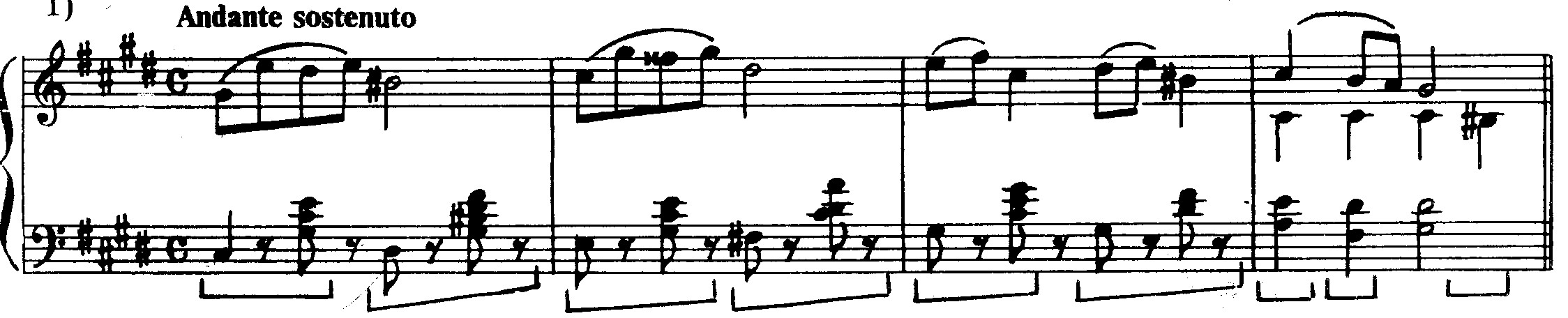 